Reading Nietzsche in the Afterlife	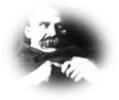 Seldom are advocates artist  Enough to turn the beautiful horror					   Of, say, the murder of a whore, or		A lover, poisoned with a twistOf lemon, irony and fate,	  To the advantage of their clients.  For our Newtonian moral scienceIs heavy-handed, overweight,And cannot keep up with life’s nimble  Complexities and gravity-  Defying, cosmic flippancy,Of which the criminal is symbol.You’d think he had been reading, ‘Pen,  Pencil, and Poison’ and was thinking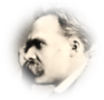   Of Wainwright! Psychic interlinkingExists between like spirits, then?			     	Enter Nietzsche.We seem to plagiarise each other!  Who should sue whom, and in what court?  To steal saves time, for life is shortAnd art is long, and work’s a bother.*			What is God? Nothing real or firm.  A name for namelessness. A place-  Holder, an X. As Arnold says,‘God is a literary term’—An inconceivability  Impersonating a concept	 				             	 Is he plagiarising Lichtenberg?   That in its ghostly grasp has keptThe mind from setting itself free.Reports of God’s demise are highly   Exaggerated. He may slink   Into your conscience, and ghost-thinkYour thoughts, even now. The dead are wily.The hand releasing must be steady.  The Buddha’s shadow lingered on  The wall long after he was goneAnd will not leave till it is ready.* 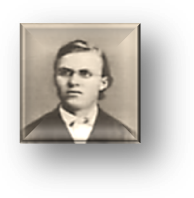 Didn’t I, too, like Hallam, though  Otherwise a far different type,  Appear before the time was ripe?You pay a price if you outgrowYour own contemporaries. Fate  In the mask of society  Punishes prematurity.Too early we are born, too lateAppreciated for our good.  Some of us are born posthumously,  Herr Wilde. Our ‘type’ is doomed to beHeard loudly and faintly understood,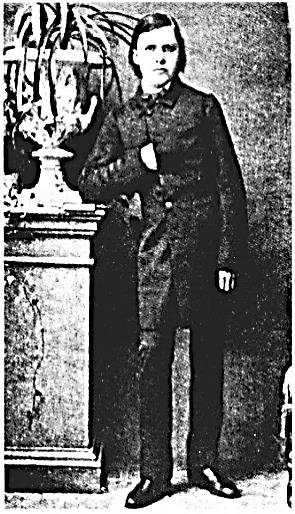 Because we are not types at all,  But the exceptions to the rules,  Including those of any ‘Schools.’We stand for the Atypical.In us all ‘types’ come to an end.  A population that consists  Purely of individualists:Of this we are the omens, friend,A world of artists who fulfill  Themselves at every moment! With  Each thought and deed they make the mythOf themselves. Only such can willTheir own return eternally.   The Will is powerless not to will.   The Nihilist, willing Nothing, stillIs willing, willing not to be.The Lion in the desert roars						In Thus Spake Zarathustra.  I WILL. The Dragon says, THOU SHALT.  Here even Lion spirits halt.The Child is the renewing force.We are born old, we Moderns, sinning  Against LIFE. This was my demand:  ‘Grow young again!’ Let ‘the Child’ standFor innocence always beginning.